Thursday, February 28, 2019  | #CCCDLDay |  9:00am – 4:45pmFree Online ConferenceDesigned for California Community College faculty and staff, featuring the teaching innovations of your peers!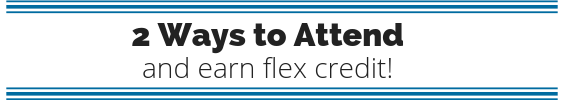 Join Us in Our Group Viewing Room -  _______We will be streaming the sessions throughout the day. Join your peers to learn and create together! Food will be provided.Attend Online (from anywhere)Can’t make it to campus? No problem! Just register online for the sessions you’re interested in attending. You will receive a participation link for each session via email, as well as a verification email for each session you attend. Use that verification to earn flex credit!
Please contact ______________________ at ___________ for more information about the group viewing room.